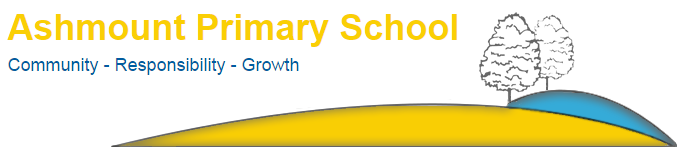                             	Crouch Hill Park83 Crouch HillLONDONN8 9EGTel:  0207 272 7145Email: info@ashmount.islington.sch.uk LEAVERS FORMSPlease complete this form and return to the school office.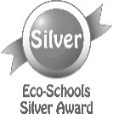 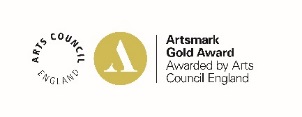 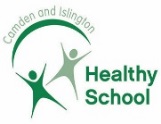 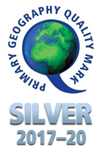 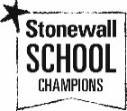 Headteacher:  Anthony CarmelNAMECLASSPRESENT ADDRESSNEW ADDRESSTELEPHONE NUMBERMOBILE NUMBERNAME OF NEW SCHOOLADDRESS OF NEW SCHOOLLAST DAY AT ASHMOUNT PRIMARY SCHOOLSIGNATUREDATE